Викторов Борис Михайлович 1922г.р.Звание: ст. лейтенант 
в РККА с 27.07.1941 года Место призыва: Сальский РВК, Ростовская обл., Сальский р-н№ записи: 44933723Архивные документы о данном награждении:I. Приказ(указ) о награждении и сопроводительные документы к нему- первая страница приказ или указа- строка в наградном списке- наградной листII. Учетная картотека- данные в учетной картотекеОрден Отечественной войны I степени 

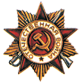 
Подвиг:
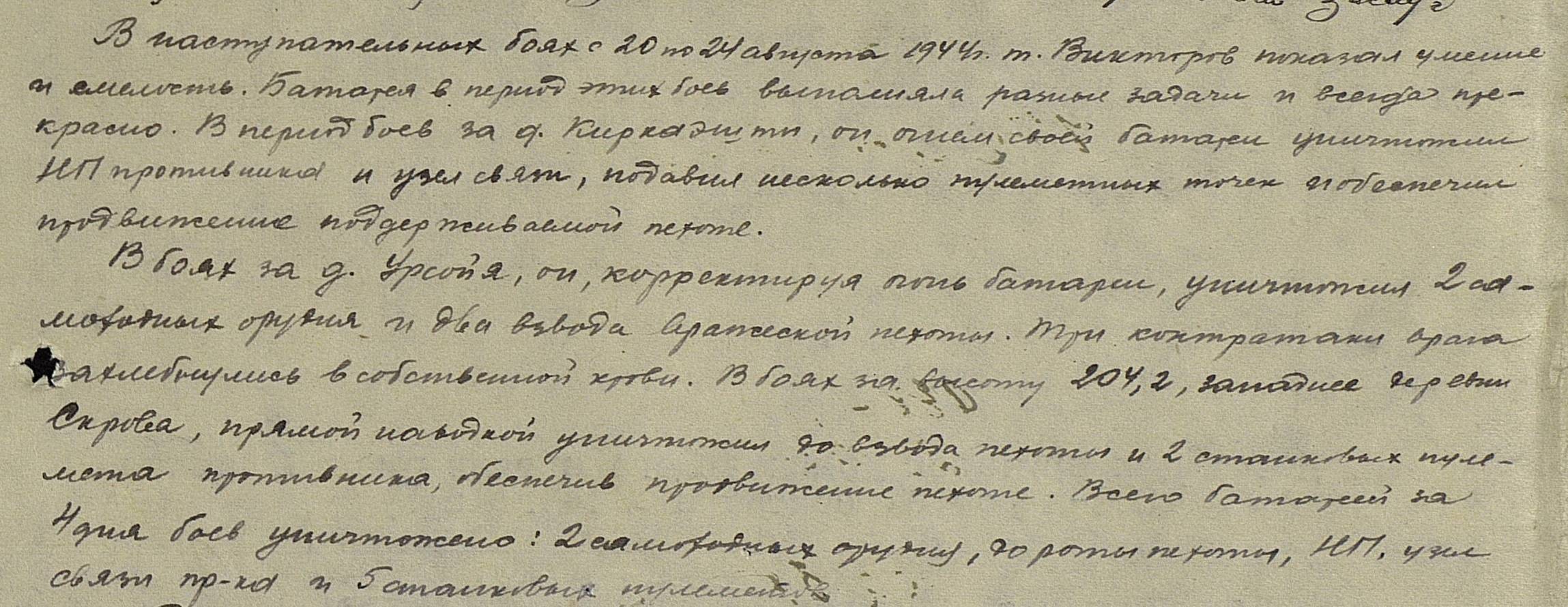 